Rola wziewnych likokortykosteroidów w przebiegu Dział Naukowy Polpharma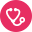 Pandemia COVID-19 trwa już ponad rok. Przez ten okres czasu zebraliśmy już sporą ilość danych na temat samego wirusa, czy też czynników ryzyka ciężkiego przebiegu COVID-19. Jednakże wiele kwestii w dalszym ciągu pozostaje niejasnych. Naukowcy wciąż starają się szukać odpowiedzi na pewne zagadnienia związane z prewencją i leczeniem ciężkiego przebiegu infekcji. Jednym z takich zagadnień jest rola wziewnych glikokortykosteroidów (wGKS) w przebiegu COVID-19.Na początku pandemii, do szczególnych grup ryzyka ciężkiego przebiegu COVID-19 kwalifikowano wszystkich pacjentów, którzy mają przewlekłe choroby układu oddechowego, włączając w to astmę i POChP. Było to naturalne założenie, ponieważ dotychczasowe doświadczenia kliniczne wskazywały na to, że generalnie infekcje wirusowe układu oddechowego, są najczęstszym czynnikiem ryzyka występowania zaostrzeń zarówno astmy jak i POChP.Jednakże wraz z upływem czasu i pojawianiem się kolejnych coraz bardziej szczegółowych danych pochodzących z kohortowych badań epidemiologicznych, zaobserwowano nieoczekiwany rezultat. Okazało się, że w grupie ryzyka ciężkiego przebiegu COVID-19 owszem znajdują się pacjenci z POChP, natomiast w przypadku astmatyków, dane nie wykazywały takiej samej tendencji. Obecny stan wiedzy wskazuje na to, że astmatycy z dobrze kontrolowaną astmą nie znajdują się w grupie podwyższonego ryzyka ciężkiego przebiegu choroby COVID-19.Jedną z hipotez, którą naukowcy postulują jako wytłumaczenie powyższego zjawiska jest działanie protekcyjne wGKS, które są podstawą przewlekłego leczenia astmy oskrzelowej. Działanie to zostało wykazane w kilku eksperymentalnych badaniach klinicznych i przedklinicznych. Głównym mechanizmem jaki zaobserwowano w tych badaniach jest obniżenie ekspresji kluczowych genów, odpowiedzialnych za produkcję białek receptorowych, pośredniczących w procesie infekowania komórek przez wirusa SARS-CoV-2.Jednakże w kwestii działania protekcyjnego wGKS w przebiegu COVID-19, zdania naukowców są podzielone. Były prowadzone badania m. in. w USA, w których wykazano brak związku pomiędzy stosowaniem wGKS a redukcją hospitalizacji z powodu COVID-19. Tak więc temat zdaje się być wciąż otwarty - badacze prowadzą kolejne prace w tym zakresie by zebrać więcej danych, pozwalających sformułować jednoznaczną konkluzję.W ostatnim czasie - 4 marca 2021, na łamach Lancet Respiratory Medicine, opublikowana została brytyjska praca opisująca wieloośrodkowe kohortowe badanie obserwacyjne, w którym poruszono m. in. zagadnienie związane z protekcyjnym działaniem wGKS u pacjentów z astmą i COVID-19. Do analizy włączono 75 463 pacjentów z diagnozą COVID-19 z 258 ośrodków opieki zdrowotnej Anglii, Szkocji i Walii. Analiza uwzględniała zarówno pacjentów cierpiących wyłącznie na COVID-19 jak i pacjentów, którzy dodatkowo mieli astmę lub POChP (lub obie jednostki chorobowe).Jedną z najistotniejszych konkluzji jakie płyną z wyników przytoczonego badania jest stwierdzenie iż stosowanie wGKS u astmatyków chorujących na COVID-19, wiązało się z niższą śmiertelnością. Śmiertelność z powodu COVID-19 była niższa względem pacjentów, którzy oprócz COVID-19 nie mieli astmy lub POChP i nie przyjmowali wGKS. Obserwacja ta odnosiła się do grupy wiekowej ≥ 50 lat.Pacjenci astmatyczni z tej grupy wiekowej, stosujący wGKS przez okres 2 tygodni od momentu przyjęcia do szpitala mieli obniżoną śmiertelność [HR: 0,86; 95% CI: 0,80-0,92]. Autorzy badania zaznaczają, że z kolei pacjenci z POChP mieli podwyższone ryzyko śmierci z powodu COVID-19, niezależnie od przyjmowania wGKS [HR: 1,16; 95% CI: 1,12-1,22].Jest to kolejny ważny głos płynący z badań naukowych, wskazujący na efekt protekcyjny jaki może nieść ze sobą stosowanie wGKS podczas infekcji wirusem SARS-CoV-2. Jest to spójne ze światowymi standardami leczenia astmy GINA, które wyraźnie zaznaczają, iż kontynuacja standardowej terapii astmy podczas pandemii COVID-19, a zwłaszcza kontynuacja stosowania wGKS w leczeniu przewlekłym astmy, ma kluczowe znaczenie zarówno dla prawidłowej kontroli samej astmy jak i dla zmniejszenia ryzyka wystąpienia ciężkiego przebiegu choroby COVID-19 u pacjentów astmatycznych. Autorzy przytoczonego badania zaznaczają, iż konieczne są dalsze prace w celu lepszego poznania i dokładniejszego zweryfikowania skuteczności wGKS we wspomaganiu terapii COVID-19 u różnych grup pacjentów.Opracowano na podstawie:
Bloom CI, Drake TM, Docherty AB, et al. Risk of adverse outcomes in patients with underlying respiratory conditions admitted to hospital with COVID-19: a national, multicentre prospective cohort study using the ISARIC WHO Clinical Characterisation Protocol UK [published online ahead of print, 2021 Mar 4]. Lancet Respir Med. 2021;S2213-2600(21)00013-8. doi:10.1016/S2213-2600(21)00013-8; https://pubmed.ncbi.nlm.nih.gov/33676593/